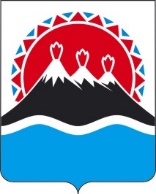 П О С Т А Н О В Л Е Н И ЕПРАВИТЕЛЬСТВАКАМЧАТСКОГО КРАЯПРАВИТЕЛЬСТВО ПОСТАНОВЛЯЕТ:1. Внести в приложение к постановлению Правительства Камчатского края от 11.11.2008 № 354-П «Об утверждении Примерного положения о системе оплаты труда работников краевых государственных учреждений, подведомственных Министерству труда и развития кадрового потенциала Камчатского края» изменение, изложив его в редакции согласно приложению к настоящему постановлению.2. Настоящее постановление вступает в силу после дня его официального опубликования и распространяется на правоотношения, возникшие с 1 декабря 2023 года.Измененияв приложение к постановлению Правительства Камчатского края от 11.11.2008 № 354-П «Об утверждении Примерного положения о системе оплаты труда работников краевых государственных учреждений, подведомственных Министерству труда и развития кадрового потенциала Камчатского края»Таблицу части 10 изложить в следующей редакции:«												             ».Таблицу части 11 изложить в следующей редакции:« 												              ».Дополнить частью 161 следующего содержания:«161 Повышающий коэффициент к окладу (должностному окладу) за наличие ученой степени устанавливается работникам, имеющим ученую степень (кандидат наук, доктор наук) при соответствии профилю занимаемой должности.Рекомендуемые размеры повышающего коэффициента к окладу (должностному окладу) за наличие ученой степени при соответствии профилю занимаемой должности: при наличии ученой степени доктора наук - 0,2; при наличии ученой степени кандидата наук - 0,1.».[Дата регистрации] № [Номер документа]г. Петропавловск-КамчатскийО внесении изменений в приложение к постановлению Правительства Камчатского края от 11.11.2008 № 354-П «Об утверждении Примерного положения о системе оплаты труда работников краевых государственных учреждений, подведомственных Министерству труда и развития кадрового потенциала Камчатского края» Председатель Правительства Камчатского края[горизонтальный штамп подписи 1]Е.А. ЧекинПриложение к постановлениюПриложение к постановлениюПриложение к постановлениюПриложение к постановлениюПравительства Камчатского краяПравительства Камчатского краяПравительства Камчатского краяПравительства Камчатского краяот[REGDATESTAMP]№[REGNUMSTAMP]№ п/пПрофессиональная квалификационная группаРекомендуемые размеры основных окладов (основных должностных окладов),рублей1231.Должности, отнесенные к ПКГ «Общеотраслевые должности служащих первого уровня»4177-46202.Должности, отнесенные к ПКГ «Общеотраслевые должности служащих второго уровня»5322-71233.Должности, отнесенные к ПКГ «Общеотраслевые должности служащих третьего уровня»6487-127524.Должности, отнесенные к ПКГ «Общеотраслевые должности служащих четвертого уровня»9446-13743№ п/пПрофессиональная квалификационная группаРекомендуемые размеры основных окладов (основных должностных окладов), рублей1231.Должности, отнесенные к ПКГ «Общеотраслевые профессии рабочих первого уровня»3916-41772.Должности, отнесенные к ПКГ «Общеотраслевые профессии рабочих второго уровня»4795-5326